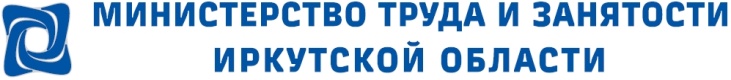 Областное государственное казенное учреждение Центр занятости населения города Братска информирует: Областное государственное бюджетное профессиональное образовательное учреждение социального обслуживания«Иркутский реабилитационный техникум»  (ОГБПОУСО «ИРТ») осуществляет профессиональную подготовку инвалидов детстваи граждан, имеющих инвалидность.Образовательные программы на 2020/2021 учебный год:Условия обучения: Приём без экзаменов Обучение на бюджетной основе Очная форма обучения Иногородним предоставляется общежитие Пенсия по инвалидности сохраняется Выплачиваются академическая и социальная стипендииОрганизованное питание в столовой учрежденияОбучение осуществляется на русском языкеАдрес: 664011, г. Иркутск, ул. Володарского,1 
Телефон: (83952) 74-55-38, 8902-560-5538.E-mail: ipu@pooirk.ru  
Сайт: www.pooirk.ru№ п/пКод профессииСреднее профессиональное образованиеСрок обученияСрок обучения№ п/пКод профессииСреднее профессиональное образованиеНа базе 9 классовНа базе 11 классов109.01.03Мастер по обработкецифровой информации2 года 10 месяцев10 месяцев235.01.09Мастер растениеводства2 года 10 месяцев-308.01.08Мастер отделочных строительных работ2 года 10 месяцев-429.01.07Портной2 года 10 месяцев-Профессиональное обучениеДля лиц старше 18 летДля лиц старше 18 лет518874Столяр 10 месяцев10 месяцев615220Облицовщик-плиточник10 месяцев10 месяцев712680Каменщик10 месяцев10 месяцев    8            -   Монтажник каркасно-обшивных конструкций 10 месяцев10 месяцев916909Портной                    10 месяцев                    10 месяцев    10Водитель автомобиля 3,5 месяца3,5 месяца